                       К А Р А Р                     № 35                  ПОСТАНОВЛЕНИЕ                   « 01»  апрель 2019 й                                            «01» апреля 2019 гО подготовке Правил землепользования и застройки, местных нормативов градостроительного проектирования сельского поселения Кадыровский сельсовет муниципального района Илишевский район Республики БашкортостанВ целях определения назначения, градостроительного зонирования территории сельского поселения, исходя из социальных, экономических, экологических и иных факторов, для обеспечения устойчивого развития территории, обеспечения учета интересов граждан в соответствии с Градостроительным кодексом Российской Федерации от 29.12.2004 № 190-ФЗ, Федеральным законом от 06.10.2003 № 131-ФЗ «Об общих принципах организации местного самоуправления в Российской Федерации», ПОСТАНОВЛЯЮ:Подготовить Правила землепользования и застройки, местные нормативы градостроительного проектирования сельского поселения Кадыровский сельсовет муниципального района Илишевский район Республики Башкортостан.Физические, юридические лица свои предложения по проекту Правил землепользования и застройки, местных нормативов градостроительного проектирования сельского поселения Кадыровский сельсовет муниципального района Илишевский район Республики Башкортостан могут направлять по адресу: (напишите адрес администрации вашего сельского поселения).Настоящее Постановление вступает в силу на следующий день, после дня его официального опубликования.Настоящее Постановление опубликовать в официальном сайте администрации сельского поселения Кадыровский сельсовет муниципального района Илишевский район Республики Башкортостан в информационно-телекоммуникационной сети «Интернет».  Глава СП Кадыровский сельсовет:                        Габбасов Р.ГБАШОРТОСТАН РЕСПУБЛИКАһЫИЛЕШ РАЙОНЫМУНИЦИПАЛЬ РАЙОНЫНЫңАЗЫР АУЫЛ СОВЕТЫАУЫЛ БИЛӘМӘһЕ
ХАКИМИӘТЕ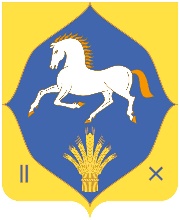 РЕСПУБЛИКА БАШКОРТОСТАНМУНИЦИПАЛЬНЫЙ РАЙОНИЛИШЕВСКИЙ РАЙОНАДМИНИСТРАЦИЯСЕЛЬСКОГО ПОСЕЛЕНИЯКАДЫРОВСКИЙ СЕЛЬСОВЕТ           452267, аЗыр ауылы, Yзәк урам, 34,  Тел. 36-3-45452267,с.Кадырово, ул. Центральная, 34                                     Тел.36-3-45 